We have the differential equation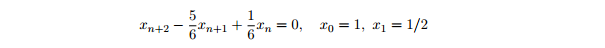 We simulate it with 64-bits floating point. For a large value of n the calculated solution will be: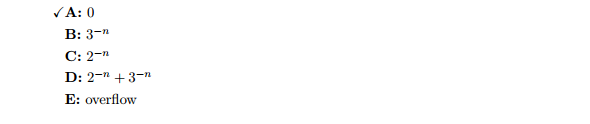 My attempt was to first solve it by hand:The two roots: I don’t see where the floating point inequarcy would lead to a wrong anwer for large n. Can you show where it does that?Question 2:A second order 	inhomoegeneous differential equation has the solution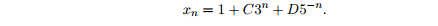 If one are given two start values one would obtain that it is: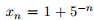 If the equation is simulated on a pc with 64-bits floating point one would get for large n that the computed result would be 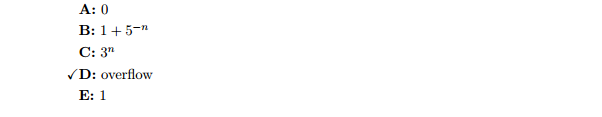 From the assignment we see that C=0 and D=1 and A as a guessed solution is 1. How can you show that this would create overflow?